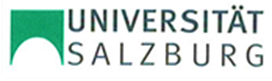 The receiving institution agrees that contact details are passed on potential students interested in an internship abroad. Yes                                       NoDate:Name, signature and stamp of the responsible person at the receiving organization/enterprise:Office of the RectorateInternational Relations OfficeSigmund Haffner Gasse 18, 2. Stock A-5020 Salzburg www.uni-salzburg.at/international Office of the RectorateInternational Relations OfficeSigmund Haffner Gasse 18, 2. Stock A-5020 Salzburg www.uni-salzburg.at/international Name of the traineeName of the receiving organization / enterpriseSector of the receiving organization / enterpriseAddress of the receiving organization / enterprise (street, city, country, phone, e-mail address, website)Start and end of the traineeship: from dd/mm/yyyy till dd/mm/yyyyTraineeship titleDetailed programme of the traineeship period including tasks carried out by the traineeKnowledge, skills (intellectual and practical) and competences acquired (learning outcomes achieved)Evaluation of the traineePerformance of the studentPerformance of the studentPerformance of the studentPerformance of the studentPerformance of the studentPerformance of the studentAssignment+++o---Applicability of knowledgeMethod of workingAttitude towards work+++o---InitiativeResponsibilityCommitmentPlanningSocial Skills+++o---Contact with colleaguesContact (dealing) with staff membersContact (dealing) with external peopleAdaptation to organizational rules / structuresStudent’s capacity to integrate with foreign structures / culturesPersonal qualities+++o---FlexibilityCreativityCriticism towards own workWillingness to receive own work or attitudeHandling work pressureBenefit for the organization+++o---Transfer of know-how / new technologiesSolution of existing problemsRecruiting new employeesOther benefitsAdditional remarks